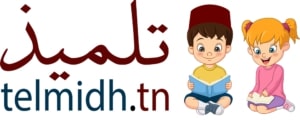 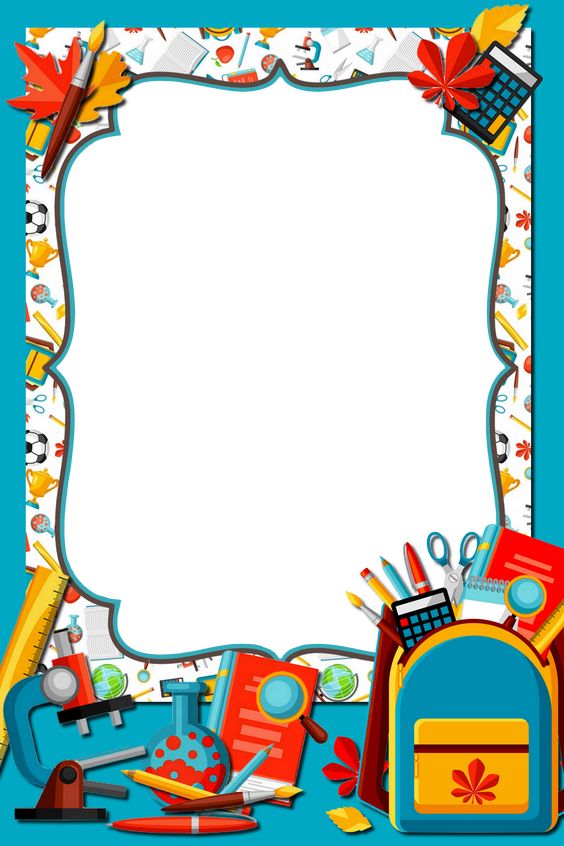 كراس القسم	الاسم: .....................................	اللقب: .....................................	القسم: ................................ 						السنة الدراسية						2023 - 2024  